Computer first term revision for 6 primary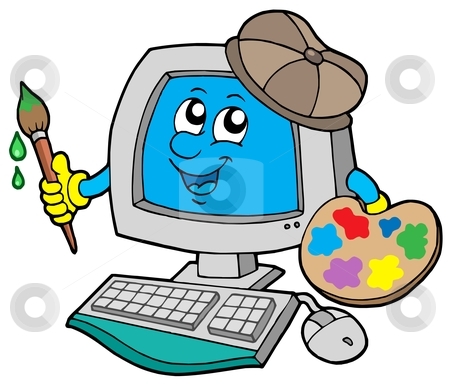 Arrange the following steps :To change the language in the regional settingRegional and Language	(       )Control Panel				(       )Start 					(       )Location					(       )To open regional and language setting :				1 .Control Panel			(       )2 .Start					(       )3 .Regional and language	(       )To change the style of computer’s numbers :1 .Start					(       )2 .Customize				(       )3 .Control Panel			(       )4 .Regional and language	(       )To download a picture of a flower :.Click on images.                               (   )                                      .Types the word 'flower' then click search.                       (   ).Connect to the internet.                                                      (   ).Open the search engine.                                                      (   ).Select the suitable picture.                                                  (   )Put right or wrong : We can not change the date and time from regional setting                                                                        (      )We  can open regional setting from start menu (      )We can change the currency with out opening regional setting                                                         (     )To change the style of numbers we have to click on customize tab                                                       (       )After we change the style of time we don’t need to click ok                                                                   (       )Choose the correct answer :(open start menu –click on customize ) the first step to open regional setting After we choose the style of numbers that we want we click on ( ok – customize )Click on control panel is the( first – second – third ) step to change style of date After we open regional and language setting we click on (customize – open drop down menu bar ) to change the country .Complete the following: To change Date and time from your computer, there are 2 ways :…………………………………………………………………….. ……………………………………………………………..Underline the correct answer:You can change Date and time from the (My computer -  Control Panel settings).Date /time icon appears in the (Title bar – Taskbar).When you shut down the computer ( date and time not change – change).Complete:Some dangers that infect computers such as …………. , ……………..………………….It is a small program that can spread itself to infect the computer and programs. ………………….. A programmer who breaks into computer systems in order to steal or change or destroy information. 4-Ways helps to spread computer viruse……………………, …………………..